                                                            Escola Municipal de Educação Básica Augustinho Marcon                                                            Catanduvas(SC), setembro de 2020.                                                            Diretora: Tatiana M. B. Menegat.                                                                                                                                                                                   Assessora Técnica-Pedagógica: Maristela Apª. B. Baraúna.                                                            Assessora Técnica-Administrativa: Margarete P. Dutra.                                                                                                                                               Professora: Gabriela Abatti,                                                            3º ano        AULA 02- SEQUÊNCIA DIDÁTICA – EDUCAÇÃO FÍSICA 14 A 18 DE SETEMBRONOME DA ATIVIDADE: APRIMORANDO SALTOS Para essa atividade será necessário cabos de vassouras ou cordas e litros de garrafa pet.  Deverá fazer saltos por cima das cordas ou cabos de vassouras, de um lado para o outro, depois para frente e para trás alternando os pés, e saltar sobre os litros com os dois pés juntos e para finalizar polichinelos. As atividades com 10 saltos terminado o circuito descansar 30 segundos e fazer de 3 a 5 vezes. Irá um vídeo no grupo do WhatsApp para melhor entendimento.Duração 30 min.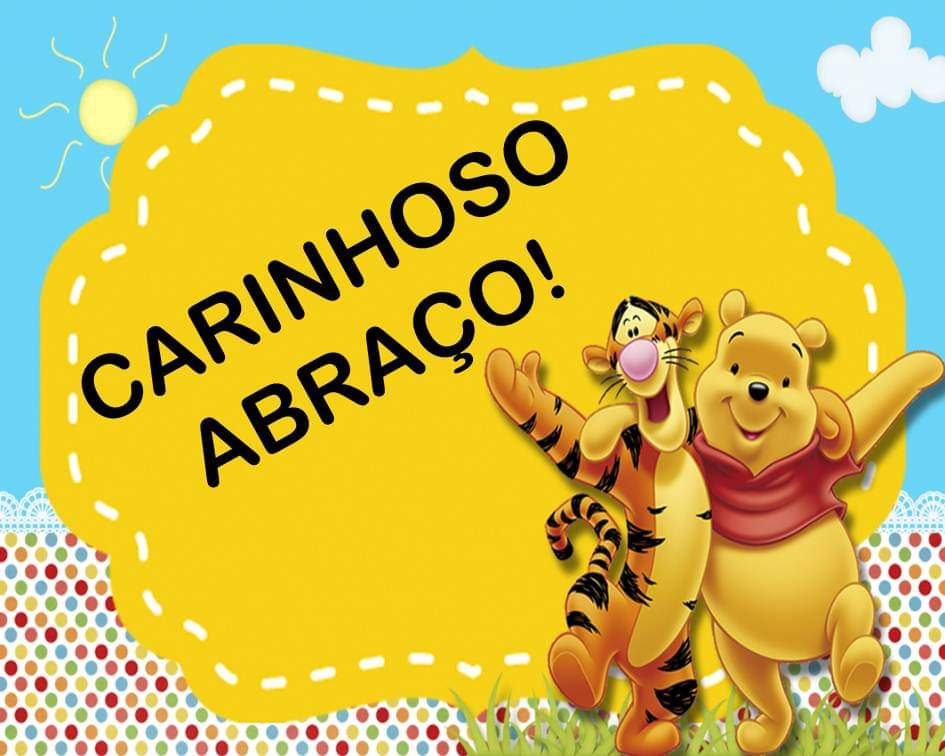 